 ສາທາລະນະ​ລັດ  ປະຊາທິປະ​ໄຕ  ປະຊາຊົນ​ລາວ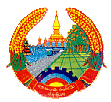 ສັນຕິພາບ  ​ເອກະລາດ  ປະຊາທິປະໄຕ  ເອກະພາບ  ວັດທະນະຖາວອນອົງການໄອຍະການປະຊາຊົນສູງສຸດ			                                         ເລກທີ…....../ອອປສ						            ນະຄອນຫຼວງວຽງຈັນ, ວັນທີ....../...../ 2018ຂໍ້ຕົກລົງວ່າດ້ວຍການອະນຸມັດໄຂຊຸດຝຶກອົບຮົມການຄຸ້ມຄອງເອກະສານທາງເອເລັກໂຕຼນິກຢູ່ອົງການໄອຍະການປະຊາຊົນສູງສຸດ ອິງຕາມ ກົດໝາຍວ່າດ້ວຍອົງການໄອຍະການປະຊາຊົນສູງສຸດ ສະບັບປັບປຸງ ປີ 2017;ອິງຕາມ ແຜນການຂອງຫ້ອງການ ອົງການໄອຍະການປະຊາຊົນສູງສຸດ ສະບັບເລກທີ 06/ຫກ, ລົງວັນທີ 11 ກັນຍາ 2018ຫົວໜ້າອົງການໄອຍະການປະຊາຊົນສູງສຸດ ຕົກລົງ:ມາດຕາ 1 ເຫັນດີອະນຸມັດໄຂຊຸດຝຶກອົບຮົມການຄຸ້ມຄອງເອກະສານທາງເອເລັກໂຕຼນິກ ຢູ່ອົງການໄອຍະການ ໄອຍະການປະຊາຊົນສູງສຸດ ໃນລະຫ່ວາງ ວັນທີ 5 – 17 ຕຸລາ 2018 (ກຳນົດເວລາ 2 ອາທິດ), ມີຜູ້ເຂົ້າຮ່ວມ 15 ທ່ານ.ມາດຕາ 2 ຫ້ອງການ, ສະຖາບັນຄົ້ນຄ້ວາ ແລະ ຝຶກອົບຮົມໄອຍະການ, ບັນດາກົມ ອົງການໄອຍະການປະຊາຊົນສູງສຸດ, ທຸກພາກສ່ວນທີ່ກ່ຽວຂ້ອງຈົ່ງຮັບຮູ້ ແລະ ຈັດຕັ້ງປະຕິບັດຂໍ້ຕົກລົງສະບັບນີ້ ຕາມໜ້າທີ່ຂອງໃຜລາວຢ່າງເຂັ້ມງວດ. ມາດຕາ 3 ຂໍ້ຕົກລົງສະບັບນີ້ ມີຜົນສັກສິດນັບຕັ້ງແຕ້ມື້ລົງລາຍເຊັນເປັນຕົ້ນໄປ.ຫົວໜ້າອົງການໄອຍະການປະຊາຊົນສູງສຸດ ສາທາລະນະ​ລັດ  ປະຊາທິປະ​ໄຕ  ປະຊາຊົນ​ລາວສັນຕິພາບ  ​ເອກະລາດ  ປະຊາທິປະໄຕ  ເອກະພາບ  ວັດທະນະຖາວອນອົງການໄອຍະການປະຊາຊົນສູງສຸດ			                                         ເລກທີ…....../ອອປສ						            ນະຄອນຫຼວງວຽງຈັນ, ວັນທີ....../...../ 2018ຂໍ້ຕົກລົງວ